				แบบคำร้อง                              (ประปาเสียหาย)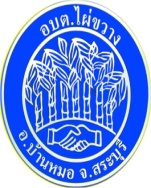                                                           วันที่ .................. เดือน ......................................... พ.ศ. ...................	ข้าพเจ้า ............................................................................. อยู่บ้านเลขที่ .............................. หมู่ที่ ....................ตำบล .................................................. อำเภอ ................................................. จังหวัด ...................................................โทรศัพท์ ......................................................................................	ขอยื่นคำร้อง  ดังนี้		 ท่อน้ำชำรุด แตก		 น้ำไม่ไหล		 อื่นๆ ..................................................................................................................		ณ บ้านเลขที่ ........................ หมู่ที่ ..................... ตำบลไผ่ขวาง  อำเภอบ้านหมอ  จังหวัดสระบุรี		ณ บริเวณบ้าน.............................................................................................................................................................................................………………………………………………………………………………………………………………………………………………………………………							   ลงชื่อ..............................................................ผู้ยื่นคำร้อง                                                                                   (..........................................................)  สำหรับเจ้าหน้าที่	นัดหมายดำเนินการ       วันที่ ............ เดือน .................................. พ.ศ. ................. เวลา ........................... น.	กำหนดงานแล้วเสร็จ      วันที่ ............ เดือน .................................. พ.ศ. ................. เวลา ............................ น.                                                                              ลงชื่อ........................................................ผู้ดูแลประปา                                                                                          (นายเอนก   เอมอมร)                               							     ลงชื่อ...................................................เจ้าหน้าที่                                                                                           (นายสมเกียรติ  เผ่นโผน)                                                                                             ผู้อำนวยการกองช่าง